Анализ работы МБУ БГИМЦза 2021-2022 учебный год.      Информационно-методический центр г. Брянска является центром  организации методической работы  в системе образования, направленной  на реализацию следующих целей:анализ образовательной ситуации в городе Брянске, определения основных тенденций развития школы и выявления наиболее актуальных проблем;информационно - методическое  обеспечение педагогов и руководителей образовательных учреждений  города, создание единого информационного пространства по актуальным вопросам образования;осуществление независимой оценки качества образовательной деятельности образовательных организаций  города Брянска;совершенствование профессиональной квалификации педагогических и руководящих кадров.        Главным вектором в реализации этих целей является  Приоритетный национальный  проект  "Образование", имеющий в своей структуре несколько федеральных подпроектов.  Методическое сопровождение  их реализации в рамках функциональных возможностей - вот главное поле деятельности информационно-методической службы     г. Брянска.Федеральный  проект "Современная школа"Основная задача (Указ Президента Российской Федерации от 7 мая 2018 г. № 204): «Внедрение на уровнях основного общего и среднего общего образования новых методов обучения и воспитания, образовательных технологий, обеспечивающих освоение обучающимися базовых навыков и умений, повышение их мотивации к обучению и вовлеченности в образовательный процесс».Методическое сопровождение  реализации ФГОС ДО, НОО, ООО, СОО в ОО г. Брянска.Цель - модернизация методической базы каждого педагога, работающего по программам ФГОС. Основные направления содержания работы:Методическое сопровождение введения ФГОС 2021: особенности и варианты перехода ОО на ФГОС -21, ООП ОО, организация методической работы в школе, Формирование навыков   функциональной  грамотности обучающихся;Специфика подготовки и проведения ВПР.Проектная деятельность обучающихся в соответствии с требованиями ФГОС ООО и СОО.Ведение предметов «Родной язык и родная литература»: методические аспекты;Методическое сопровождение реализации УМК в условиях ФГОС;Совершенствование  профессиональной  компетентности  учителя в условиях реализации  ФГОС ООО: новые методы  обучения и образовательные технологии в условиях подготовки к переходу  на обновленный  ФГОС ООО.Структура и содержание основной образовательной программы дошкольного образовательного учреждения. Содержательный компонент программы развития дошкольного учреждения, основные направления деятельности дошкольного учреждения в рамках реализации программы развития.Аналитико – диагностическая деятельность старшего воспитателя: годовое планирование в детском саду.Использование технологии QR- кодов в организации цифровой среды детского сада.Разработка и реализация рабочих программ педагогов ДОУ. Рабочая программа воспитания ДОО - как разработать и включить в ООП ДОУ.Разработка учебного плана и режима занятий в ДОУ.Внесение изменений в ООП ДОУ в соответствии с новыми СанПиН.Организация летне – оздоровительной работы в ДОУ.1.2.Основные формы организации работы:индивидуальное и групповое консультирование по вышеуказанным темам;систематическое и своевременное анонсирование  (через информационно-методический портал и рассылку по электронной почте) о мероприятиях, направленных на обновление методической базы педагога  и руководителя ОО, организуемых  центральными  издательствами РФ («Легион», «Экзамен», «Просвещение», «Российский учебник», «Национальное образование», «Первое сентября») по проблемам  внедрения ФГОС в практику работы ОО;размещение на информационно-методическом портале МБУ БГИМЦ (в разделе «ФГОС»- на главной странице и  предметных страницах сайта) материалов по вышеуказанным темам (всего 32  статьи);организация  и проведение теоретических  и практических семинаров по вышеуказанным темам (всего 38 семинаров).Особая форма  работы - организация муниципальных творческих групп  педагогов.«Функциональная грамотность в контексте требований ФГОС»Всего 33 педагога из 24 ОО г. Брянска.Тематика занятий:Что такое  функциональная  грамотность?Группы   умений  функциональной  грамотности?Практическая работа  по   решению  заданий   и определению группы умений  функциональной грамотности.Анализ  заданий,  направленных  на  формирование  функциональной  грамотности. - Анализ  учебников  на предмет наличия  заданий направленных  на формирование функциональной  грамотности.Разработка заданий, направленных  на  формирование функциональной   грамотности  на    все  группы  умений.Особенности  построения  практико - ориентированных  заданий.Разработка практико-ориентированных заданий.Включение в урок практико-ориентированных заданий.Результаты  работы:Создание авторских заданий на формирование функциональной грамотности и использование их на своих уроках.Участие в обучающих семинарах и вебинарах по формированию функциональной грамотности.Размещение на сайте МБУ БГИМЦ лучших педагогических практик по формирования  функциональной грамотности обучающихся (http://bgimc32.ru/fgos-oo/funkcionalnaja-gramotnost).  Выступления педагогов-членов творческих групп на заседаниях методических объединений учителей - предметников с целью обмена опытом.Муниципальные творческие группы в ДОУВсего 128 педагогов из 46 ДОУ.Результаты работы:Проведение городского  фестиваля по конструированию и робототехнике «Робофест 32»Участие педагогов ДОУ –  в проекте «Взаимообучение городов»Проведение семинаров для руководителей ДОУ и воспитателей по результатам работы рабочих группРазмещение  на сайте «Дошколка- 32» методического обеспечения образовательной деятельности с дошкольниками по финансовой грамотности, краеведческой работе   и материалов   из опыта работы ДОУ- стажировочных площадок.2.Методическое сопровождение работы педагогов г. Брянска по подготовке учащихся к ГИА.    Цель – совершенствование системы работы учителя по подготовке учащихся к государственной итоговой аттестации. 1.1. Основные направления содержания работы:типичные  ошибки учащихся в выполнении КИМов в рамках итоговой аттестации по предметам; степень готовности старшеклассников к перспективам  ГИА 2020 года;изменения в КИМах по  предметам. Специфика работы с отдельными заданиями;методические рекомендации по организации подготовки учащихся к ГИА;дидактические материалы по предметам для организации подготовки учащихся к ГИА;перспективная модель измерительных материалов для государственной итоговой аттестации по программам основного общего образования (ОГЭ);электронные образовательные ресурсы для подготовки к ГИА;обмен передовым педагогическим опытом по  организации работы учащихся с наиболее трудными заданиями КИМов ГИА;организация подготовки обучающихся по образовательным программам основного общего и среднего общего образования к государственной итоговой аттестации в условиях дистанционного обучения.1.2. Основные формы организации работы:участие в работе региональной группы экспертов по анализу итогов ГИА по всем предметам и разработке Региональной дорожной карты мероприятий по подготовке к ГИА  следующего года;  своевременное анонсирование, методический анализ  и размещение на предметных страницах сайта  МБУ БГИМЦ материалов вебинаров ведущих издательств РФ: "Просвещение", "Русское слово", "Мнемозина", "Легион" и др.;размещение  на информационно-методическом портале МБУ ГИМЦ  методических и дидактических материалов по темам (всего 40 статей – Приложение 1); проведение  семинаров муниципального уровня (в том числе и с участием авторов учебников и  учебных пособий для подготовки к ГИА)  и организация участия педагогов в совещаниях и конференциях регионального и всероссийского уровней по предметам (всего 22 семинара): - русский язык и  литература Подготовка выпускников к ГИА-22 по русскому языку: «ошибкоопасные места» (Специфика подготовки выпускников к ЕГЭ -2022 по русскому языку: расставляем акценты, предупреждаем ошибки (3 занятия); Подготовка выпускников к ГИА-22 по русскому языку: «ошибкоопасные места»).- математика и информатика (Вебинар издательства «Легион»  «Теория  игр в ЕГЭ. Поиск выигрышной стратегии»; Вебинар издательства «Легион» Задачи на анализ логических выражений в ЕГЭ по информатике 2022 года; Совещание учителей информатики города по вопросу  «Анализ результатов ЕГЭ по информатики в 2020-2021 учебном году», «Подготовка к государственной итоговой аттестации. Из опыта работы учителя информатики МБОУ СОШ № 25 г. Брянска». Семинар по теме «Вертикаль математики»  на базе МАОУ «Гимназия № 1» г. Брянска;40-й Международный научный семинар преподавателей математики и информатики университетов и педагогических вузов «Развитие общего и профессионального математического образования в системе национальных университетов и педагогических вузов».- предметы естественного цикла (Авторский вебинар для учителей биологии «Методические рекомендации для эффективной подготовки к ОГЭ и ЕГЭ по биологии» при участии  Богданова  Николая Александровича,    к.п.н., доцента  кафедры естественнонаучного образования и коммуникационных технологий Московского Педагогического Государственного университета; Вебинар Богданова Н.А, к.п.н, доцента кафедры естественно-научного образования и коммуникационных технологий МПГУ для учителей биологии по подготовке к ЕГЭ-2022 «Методические основы эффективной подготовки учащихся к ЕГЭ по биологии 2022 г.» );- история, обществознание («Подготовка выпускников  к ЕГЭ по истории и обществознанию. Актуальные вопросы преподавания общественных дисциплин в школе». БГИМЦ. «Формирование функциональной грамотности и повышение качества подготовки обучающихся к ЕГЭ по истории»,«Формирование функциональной грамотности и повышение качества подготовки обучающихся к ЕГЭ по обществознанию»);- иностранный язык  (Итоговая секция учителей английского языка «Анализ типичных ошибок участников ГИА 2020» (Голенко Н.В., Кабанова Е.В., члены областной комиссии по проверке  работ  участников  ГИА по английскому языку);Итоговая секция учителей немецкого языка «Анализ типичных ошибок участников ГИА 2020» (Амелина Л.В., председатель областной комиссии по проверке работ  участников ГИА по немецкому языку);Организовано обсуждение на сайте по теме  «Перспективные модели ГИА 22 года» (учителя английского языка, руководители МО); Тренировочные задания для подготовки учащихся к выполнению заданий  Единого государственного экзамена по английскому языку (Раздел «Чтение») с использованием Google Forms. Трепачева Ирина Сергеевна. Учитель английского языка МБОУ "Лицей №2" г. Брянска; Вебинар по английскому языку «ЕГЭ по английскому языку в 2022 году. Обзор новой демоверсии». Издательство «Легион»; Вебинар «Подготовка к новому формату ЕГЭ».Издательство «Просвещение»;Организовано участие в вебинаре всероссийского уровня «Методические рекомендации для учителей иностранных языков, подготовленные на  основе анализа  типичных ошибок  участников  ЕГЭ» (ФИПИ, Вербицкая М.В.);Организовано участие в вебинаре «Актуальные вопросы подготовки обучающихся к написанию эссе по английскому языку» (Галанина Н.И., методист издательства «Русское слово»);Организовано участие в областном семинаре учителей иностранных языков «ГИА. Проблемы. Пути решения» (БИПКО).публикация на  предметных страницах сайта МБУ БГИМЦ практических материалов из передового опыта работы  педагогов ОО г. Брянска Выводы: таким образом, в 2021-2022 учебном году на базе информационно - методического Центра  успешно продолжило свое развитие  муниципальное образовательное пространство по поиску, изучению, апробированию и внедрению в широкую практику новых форм, методов, приемов работы педагогов ОО г. Брянска по самым актуальным темам содержания образования.Задачи  на 2022-2023 учебный год:Обеспечить методическое сопровождение новых направлений в области образования: ФГОС 2021- содержание, формы, методы, приемы работы педагога.Включить в план работы МБУ БГИМЦ организацию и проведение предметных семинаров с участием специалистов ведущих издательств страны.Проанализировать итоги ГИА-2022 по каждому предмету, включить в план работы на 2022 – 2023 учебный год мероприятия по методическому сопровождению деятельности учителя по подготовке учащихся к ГИА- 2023.Обновить содержание предметных страниц сайта МБУ БГИМЦ актуальной информацией по этому направлению, включив, в том числе, и материалы из опыта работы передовых педагогов ОО г. Брянска.Федеральный  проект "Цифровая школа "Задачи из указа Президента Российской Федерации от 7 мая 2017 г. №204: создание к 2024 году современной и безопасной цифровой образовательной среды, обеспечивающей высокое качество и доступность всех видов и уровней.Основные направления содержания работы:определение специфики «стартовой» ситуации в ОО г. Брянка;компоненты цифровой образовательной среды и их образовательный ресурс;профессиональная готовность педагогов к работе  с цифровой образовательной средой;методические аспекты работы в рамках цифровой образовательной среды: формы организации образовательного процесса, формы и содержание мониторинга образовательных результатов, цифровые УМК и способы работы с ними, дидактические материалы для организации образовательного процесса, нормы СанПиНа и правила их соблюдения в рамках работы с цифровой образовательной средой.Формы организации работы.Мониторинг готовности педагогов г. Брянска к работе в рамках цифровой образовательной среды по темам:«Дистанционное обучение: формы, способы, ресурсы»;«Современная цифровая образовательная среда»;«Мониторинг готовности к использованию РЭШ». Выводы по итогам мониторингов:только 16,36% респондентов используют в работе  образовательную платформу «Российская электронная школа» и 29,09% «Яндекс.Просвещение»; ресурсы РЭШ апробировали по 5 классу -36,36% и начальной школе- 27,20%.Из них (математика -25,45%  и русский язык- 29,09%.);целесообразность использования интернет - ресурсов  отметили 89,09% участников анкетирования;оценили свой результат использования интернет – ресурсов как положительный 78,18%;готовность к дальнейшему использованию интернет-ресурсов отметили 87,27%;потребность в методическом сопровождении - 93,64%.Итог: необходимо образовательное пространство для формирования готовности педагогов ОО г. Брянска к работе с цифровой образовательной средой.Предметно -  методическое  сопровождение через работу предметных страниц сайта МБУ ГИМЦ по темам:перечень и методический анализ  электронных ресурсов (образовательных сайтов и платформ) для организации дистанционного обучения по всем предметам - всего 21 публикация;методические рекомендации и  дидактические материалы по всем предметам для организации дистанционного обучения,  включая ссылки на вебинары ведущих издательств РФ, («Легион», «Экзамен», «Просвещение», «Национальное образование», Корпорация «Российский учебник», Издательский дом «Первое сентября"),  инструкции по созданию онлайн-уроков, тематическую подборку материалов и т.д. - всего 23 публикации;материалы для проведения промежуточного и итогового мониторинга образовательных результатов по-  русскому языку:«Итоговые контрольные работы по русскому языку с учётом требований ФГОС ООО на основе дидактических и методических материалов ФИПИ, публикаций педагогов сайтов "NS Portal", "ПроШколу.Ру", рабочих тетрадей к учебникам издательства "Просвещение", публикаций и методических рекомендаций журнала "Русский язык в школе"»;«Итоговые контрольные работы по русскому языку 5-9 класс»;  «Материалы для проведения итогового контроля по русскому языку (из опыта работы методистов, преподавателей, лингвистов образовательных организаций Российской Федерации)»;«Итоговые тесты 5-8 класс»;  «Контрольные тесты 10-11 класс»; «Тестовые задания 10-11 класс». «Тесты по орфоэпии».  «Тестовые задания по синтаксису и пунктуации»;- математике:«5-6 класс.  УМК Никольский»;«5-6 класс. УМК Мезляк А.Г.»;«6 класс.  УМК Виленкин»;«7 класс. Итоговый тест»;«8 , 10 класс. Итоговый тест по алгебре»;«10 класс. УМК Мордковича, алгебра, профильный уровень»;- физике:«Контрольные итоговые работы по физике для учащихся 7-11 классов»;- истории и обществознанию:«Контрольные тесты по обществознанию»;«Контрольные тесты по истории»;- иностранным языкам:«Варианты контрольно оценочных материалов по английскому языку для  2-4, 5-11 классов»;«Варианты контрольно-оценочных материалов по немецкому языку  для 5-9 классов»;«Промежуточная аттестация. Проверочная работа для  учащихся 8 классов (немецкий как второй иностранный язык)»;- географии, химии, биологии:«Итоговые контрольные работы с ответами по географии  5-11 классов»;«Итоговые контрольные работы с ответами по химии (8-11кл)»; «Итоговые контрольные работы с ответами по биологии (8-11кл.)»- начальная школа:Итоговые контрольные работы по русскому языку и по математике  в 1-4 классах.Всего  75  публикаций;теоретико-практические материалы для обобщающего повторения  при подготовке к итоговой аттестации по предметам. Всего 18 публикаций;дошкольное образование: методические рекомендации для педагогов и руководителей «Организация дистанционного обучения в ДОУ», «Практические советы проведения занятий дистанционного обучения в режиме реального времени», ссылки на тематические сайты «Чем занять детей дома?», и др. Всего 7 публикаций.Индивидуально-консультативное сопровождение  по всем вышеперечисленным  направлениям.Повторный мониторинг готовности педагогов г. Брянска к работе в рамках цифровой образовательной среды  по итогам организации дистанционного обучения и его результаты:наиболее популярные онлайн  - ресурсы для школьников (образовательные платформы)Учи.ру -43,75%ЯКласс – 25,00%Российская электронная школа – 68,75%Яндекс.Учебник – 6,25%;для проведения онлайн - уроков использовалисьZoom – 43,73%Skype – 18,78%;обоснование выбора образовательных платформ и цифровых инструментовсам(-а) изучаю информацию о доступных платформах – 68,75%директор (администрация школы) рекомендовали эти платформы – 37,5%вышестоящие организации (департамент образования, министерство) рекомендовали использовать данные платформы – 25,00%уже были подключены к образовательной платформе ранее – 31,25%посоветовали коллеги – 31,25%;«Проводите ли вы видеоуроки?»да-25%нет- 75%способы получения домашнего заданияотправляют на личную почту – 62,5%загружают на образовательную платформу для дистанционного обучения – 37,5загружают в специальную группу в социальных сетях – 81,25%загружают на облачный сервис (Google.Диск, Яндекс.Диск и другие)- 6,25проведение видеоуроков;форматы взаимодействия с учащимися и их родителямиразмещаю домашнее задание/план урока  в электронный дневник, и ученики осваивают программу самостоятельно – 68,75%;выполненные домашние задания  присылают родители  - 68,75%;учащиеся изучают материал на онлайн-ресурсе, например, смотрят видеоуроки, а потом мы разбираем тему вместе  - 43,75%; централизованно по видеосвязи (ученики получают материал от меня и выполняют задания вместе со мной) -18,75%;перспективы«После окончания карантина вы будете использовать в своей работе образовательные онлайн-ресурсы?» «Да» - 31,22%                                                                                                                                                                                      «Скорее да, чем нет» -50%                                                                     затрудняются ответить -  12,5 %.Выводы: работа в режиме дистанционного обучения выявила ряд проблем как технического, так и методического характера   в направлении реализации проекта «Цифровая школа». Центральное место,  наряду с вопросами материально-технического характера (наличие компьютеров, скоростного интернета, цифровых УМК и т.д.),  занимает проблема профессиональной неготовности педагога к работе с цифровой средой по нескольким причинам: - профессиональная регидность мышления (неготовность и нежелание развиваться),  - отсутствие широкой и многовариантной образовательной среды для приобретения профессиональных навыков работы с цифровыми ресурсами: выбор наиболее актуальных и эффективных, конструирование образовательного процесса (отбор материала и форм его подачи, соотнесение времени традиционного и онлайн-обучения, самостоятельной и совместной деятельности ученика и учителя, оптимального домашнего задания и др.) с помощью цифровых ресурсов, мониторинг результатов, рефлексия.Задачи  на 2022-2023 учебный год:Продолжить работу по своевременному информированию педагогов г. Брянска о возможностях цифровой образовательной среды для конструирования образовательного процесса, анонсированию семинаров, вебинаров, курсов повышения квалификации, ориентированных на освоение ЦОР через рубрику «Цифровая школа» на сайте МБУ БГИМЦ.2. Периодически размещать на страницах сайта МБУ БГИМЦ материалы по обмену практическим опытом использования цифровых ресурсов  педагогами  г.Брянска.III. Федеральный  проект "Успех каждого ребёнка "Задачи из указа Президента Российской Федерации от 7 мая 2017 г. №204: формирование эффективной системы выявления, поддержки и развития способностей и талантов у детей и молодежи, основанной на принципах справедливости, всеобщности и направленной на самоопределение и профессиональную ориентацию всех учащихсяОрганизация и проведение академических, проектно-исследовательских и творческих конкурсов  различного уровня:Всероссийская  олимпиада школьников (школьный и муниципальный этапы) - далее Олимпиада (Приложение  №2)Основная цель организации участия обучающихся в ОО г. Брянска во Всероссийской олимпиаде школьников – создание оптимальных условий для выявления и поддержки академически одаренных или высокомотивированных учащихся.  Для понимания, насколько она  достигнута на современном этапе,  необходим качественно-количественный анализ результатов участия обучающихся ОО г. Брянка во всероссийском олимпиадном движении в 2021-2022 учебном году. Количественный анализ результатов:Участие в муниципальном этапе – 3393 обучающихся  ОО  г. Брянска.Победители и призёры – 588 обучающихся  ОО  г. Брянска (Бежицкий район – 209, Советский район – 182, Фокинский район – 99, Володарский район – 98). Для участия в региональном  этапе приглашены  312 участника (в прошлом году- 348) муниципального этапа, что составляет 49,8%   от общего количества победителей и призёров муниципального этапа Олимпиады.Участие в работе предметных жюри  -  более 1500 педагогических работников ОО г. Брянска.Отсутствие апелляций по результатам работы жюри.Своевременное предоставление баз данных участников муниципального этапа Олимпиады в организационный комитет регионального этапа Олимпиады.Участие  в качестве организационных площадок ОО г. Брянска:   все предметные олимпиады проведены на базе ОО г. Брянска, имевших обучающихся - победителей и призеров школьного этапа Олимпиады.Высокий уровень организации работы в рамках организационных площадок (создание комфортных для всех участников муниципального этапа Олимпиады условий проведения, обеспечение своевременной  помощи всем членам жюри по вопросам работы интернет-ресурсов, копировальной техники, наличия необходимого оборудования, питания членов жюри, предоставления мест пребывания сопровождающих участников муниципального этапа).В 2021-2022   учебном году в связи со сложной эпидемиологической ситуацией в муниципальном этапе Олимпиады по решению организационного комитета участвовали только уч-ся 9 - 11 классов. Из  4201 учащихся 9-11 классов, прошедших по рейтингу для участия в муниципальном этапе всероссийской олимпиады школьников, на муниципальный этап Олимпиады прибыло 3393 учащихся, не явились на муниципальный этап 808 учеников, что составляет 16,18%,  (в прошлом году  - 18%).  Причины: объективные  (болезнь или  участие в другой предметной Олимпиаде)  и субъективные  - (нежелание принимать участие в муниципальном этапе). По субъективным  причинам не явились на Олимпиаду 128 учеников (в прошлом году - 6) 2020 – 2021 учебный год – 18% потенциальных участников муниципального этапа олимпиады, которые не явились для участия.2021 – 2022 учебный год – 16,18% потенциальных участников муниципального этапа олимпиады, которые не явились для участия.Предметные олимпиады, являющиеся «лидерами» по количеству потенциальных участников муниципального этапа, не принявших в нем участие в 2021-2022 учебном году          В 2020-2021 учебном году таких предметных олимпиад было восемь, процент не явившихся -  от 25% до 67%, в 2021-2022 учебном году предметных олимпиад четыре, процент не явившихся -  от 9,1% до 4,31%.Качественный анализ результатов:Сопоставительный анализ качественных результатов муниципальных этапов Олимпиады за два учебных года (2019-2020 и 2020-2021) показал, что по результатам  выполнения заданий муниципального этапа уменьшилось количество ОО, не имевших  учащихся, получивших от 0% до 10% от максимально возможного количества баллов на 34%:  в 2020-2021 уч. году всего по городу 42 образовательных организации  - 62%, в 2021-2022 уч. году – 17 ОО – 28%Количество ОО г. Брянска, имеющих  участников муниципального этапа Олимпиады, получивших минимальный процент (от 0% до 10%) от максимально возможного количества баллов по одному – трём предметам увеличилось по сравнению с прошлым годом с 16 (23,5%) до 47 (77%) – на 31 ОО (51%) Возможная  причина наличия таких участников – повышенный (по сравнению со школьным этапом Олимпиады) уровень сложности заданий муниципального этапа. Однако основная цель муниципального этапа Олимпиады – развитие уже выявленного предметного потенциала обучающихся и во время подготовки к этому этапу, и во время его проведения.  Поэтому,  несмотря  на более высокий уровень сложности заданий муниципального этапа,  в соответствии с методическими рекомендациями всероссийской предметно-методической комиссии, обязательное наличие  нескольких базовых решаемых заданий среди них дает возможность одаренному ученику набрать как минимум более 10% от максимально возможного количества баллов.  А если ОО имеет не одного, а нескольких  участников  муниципального этапа, то это верный показатель необходимости модернизации системы работы с одаренными и высокомотивированными  учащимися в рамках олимпиадного движения. В 2021-2022 учебном году 69 участников Олимпиады, получили «0» баллов (в 2020-2021 учебном году их не было).  В 2021-2022 уч. году участники Олимпиады получили минимальный процент (0%) от максимально возможного количества баллов по математике (60 участников).         Возможные причины таких результатов по математике: в связи с низким порогом баллов по математике для прохождения участников ВСОШ на муниципальный этап (проходной балл устанавливал образовательный центр «Сириус») в муниципальном этапе Олимпиады по математике принимало участие неоправданно большое число школьников, среди которых были не подготовленные к такому уровню заданий.Анализ содержания олимпиадных заданийПодробный анализ содержания олимпиадных заданий, ответов к ним и методических рекомендаций к организации муниципального этапа дан в  Приложениях  к анализу муниципального этапа Всероссийской олимпиады школьников. Подробный  анализ типичных ошибок учащихся при  выполнении заданий муниципального этапа Олимпиады, их возможные причины и пути устранения в перспективе также представлен в приложении.Выводы и рекомендации по устранению проблемВсероссийская олимпиада школьников – это одна из форм независимой оценки работы образовательной организации. И анализ ее результатов – обязательная форма работы и муниципальных органов управления образованием, и самой образовательной организации. В соответствии с этим для повышения эффективности участия учащихся ОО г. Брянска во всероссийской олимпиаде школьников необходимо:Администрациям ОО г. Брянска проанализировать результаты участия своей ОО  в проведении школьного и муниципального этапов Олимпиады.Школьным методическим объединениям учителей проанализировать типичные ошибки участников Олимпиады и выработать пути их устранения.Методистам МБУ БГИМЦ составить служебную записку по анализу содержания предметных олимпиадных заданий муниципального этапа Олимпиады и направить ее в организационный комитет регионального этапа; организовать проведение заседаний районных методических объединений с целью анализа итогов школьного и муниципального этапов олимпиады; организовать наполнение рубрики «Подготовка к Олимпиадам» сайта МБУ БГИМЦ  дидактическими и методическими материалами в помощь учителю-предметнику.Международная   научно - практической конференция  «Первые шаги  в науку» (далее – Конференция) (Приложение №3)Основная цель – создание образовательного пространства, обеспечивающего равные возможности,  для развития исследовательской одаренности обучающихся.  Принцип участия – добровольный, форма организации максимально приближена к форме научно – практической конференции в научной среде, тематика и содержание работ не ограничивается общей темой, оставляя за участником право широкого выбора.  Эффективность определяется качественно-количественным анализом результатов проведения Конференции.Количественный анализ результатов:Участники конференции: учащиеся 8 – 11 классов,  педагоги общеобразовательных учреждений всех типов, а также учреждений дополнительного образования детей из Брянска, Орла, Калуги, Курска, Могилёва,  Пинска, Гомеля.По решению управления образования (Приказ управления образования БГА от 10.01.2022г №2) в целях обеспечения санитарно- эпидемиологического благополучия детского населения Конференция была проведена в заочной форме.                                            Общее количество заявокКоличество заявок Международной научно-практической конференции «Первые шаги в науку-2022г» по секциямЭксперты провели техническую проверку (на соответствие работ требованиям Положения) исследовательских работ и проверку на уникальность (она должна составлять не менее 50%).Количество работ, не прошедших техническую экспертизуКоличество работ, не прошедших проверку на уникальностьКоличество участников Международной научно- практической конференции «Первые шаги в науку-2022г.Количество участников Международной научно - практической конференции «Первые шаги в науку-2022г» по секциямПосле проверки экспертов был выстроен рейтинг работ и определены победители и призёры.Общее количество победителейОбщее количество призёровВ Конференции приняло участие 9 ОО г. Брянска инновационного типа, 15 СОШ, 1 ОО Брянского р-на и 4 ОО дополнительного образования (всего 29 ОО). В 2021 году приняло участие 37 ОО г. Брянска.В 2022  году ОО г. Брянска подали 93 заявки из 169, что составляет 55% (в 2021 году 93 заявки из 284 – 33%). Не прошли техническую экспертизу 27 работ, из них 12 работ ОО г. Брянска, что составляет 44%.Проверку на уникальность не прошло 20 работ, из них 9 работ  ОО г. Брянска  – 45%.Качественный  анализ результатов:В 2022 году количество участников  Конференции из ОО г. Брянска -69 из 122- 57%, в 2021-  60 из 152 – 39%.В 2022 году победителями конкурса стали 9 участников ОО г. Брянска из 15 – 60%, в 2021 году 7 из 14 – 50%.В 2022 году призёрами стали 15 участников  ОО г. Брянска из 24 – 62,5%, в 2021 году 10 из 23- 43% .Выводы Следует признать, что в этом учебном году и качественно и количественно участие ОО г. Брянска в Международной  научно-практической конференции «Первые шаги в науку» повысило свою эффективность: увеличилось как общее количество участников, так и количество победителей и призеров, что является  показателем качества работ. Для этого все методисты МБУ БГИМЦ провели в течение года серию семинаров и индивидуальных консультаций с педагогами - предметниками. Однако по-прежнему, организация исследовательской деятельности как насущно  необходимого пространства  для развития академической одаренности учащихся является одним из самых актуальных вопросов современного образования, тем более, что выполнение индивидуального проекта станет необходимым элементом получения СОО.Конкурс учебных проектов (далее - Конкурс) (Приложение № 4)Цель: создание образовательного пространства для выявления и развития не только академической, но и творческой одаренности учащихся. Специфика Конкурса:  - содержание Конкурса - это именно учебные проекты,  критериальная база которых создана на основе требований к учебному проекту  ФГОС;- форма организации предполагает, что на каждом из этапов  Конкурса каждый участник имеет возможность получить квалифицированную консультацию экспертов по интересующим его вопросам; - третий год очный тур проходит на базе  РАНХиГС  при  Президенте РФ при участии ведущих преподавателей данного вуза, которые дают ценные рекомендации каждому участнику очного тура;-  очный этап дает возможность получить  опыт публичной защиты проекта;- анализ типичных ошибок участников Конкурса, имеет методическую направленность и размещается в  открытом доступе на сайте МБУ БГИМЦ. Таким образом, на сегодняшний день Конкурс учебных проектов является  уникальным образовательным пространством как для педагога, так и для его ученика.  По сравнению с 2021 годом,  количество ОО – участников Конкурса выросло с 22 до 23, количество проектов с 38 до 44. Это говорит о том, что практика использования проектной технологии как одной из основных технологий в соответствии с ФГОС постепенно становится ведущей в методической базе ОО г. Брянска. Самыми активными участниками Конкурса  в 2022 году стали  ГБОУ «Лицей №1» МБОУ «Лицей № 2», МБОУ «Гимназия №1, 2, 3, 4, 5, 6, 7», МБОУ СОШ № 5, 8, 9, 11, 56, 58, 71. Именно эти ОО г. Брянска являются базовыми площадками для распространения практического опыта  в этом направлении.ВыводыМуниципальный конкурс учебных проектов - традиционная форма организации пространства для реализации творческой и академической одаренности учащихся.  На сегодняшний день эта форма работы требует своего развития в двух направлениях: расширение границ Конкурс до открытого городского с правом участия в нем всех желающих, независимо от их географического местоположения, что повлечет за собой ряд материальных и организационных проблем, и включение в его число учащихся с ОВЗ.Организация участия ОО г. Брянска в  международных,   всероссийских и региональных  предметных конкурсах:Детско-взрослые конкурсы, организованные  МБУ БГИМЦ:Методическое сопровождение  работы ОО по выявлению и развитию  талантливых и высокомотивированных учащихся.Основная задача МБУ БГИМЦ в этом направлении  состоит из двух частей – своевременное и качественное информирование  педагогических и руководящих работников по вопросам работы с одаренными и высокомотивированными  детьми и организация обмена опытом по вышеуказанным вопросам. Именно в этих направлениях и велась работа методистов в течение 2021-22 учебного  года.Размещены  на сайте МБУ БГИМЦ информационно - методические материалы по темам (всего 19 материалов):- «Организация проектной деятельности в 10-11 классах»;- «Адреса образовательных сайтов по подготовке обучающихся к участию во всероссийской олимпиаде школьников»;- «Информационные материалы о муниципальных, региональных, федеральных и т.д. конкурсах»;- «Методические рекомендации по подготовке и проведению школьного и муниципального этапа всероссийской олимпиады школьников по предметам»;- «Виртуальная выставка  победителей и призёров муниципального этапа Олимпиады по изобразительному искусству «Народные праздники».- Выставка лучших работ участников Олимпиады по изобразительному искусству «Мир глазами детей». - Выставка работ победителей и призёров муниципального этапа Олимпиады по изобразительному искусству «Моя мама».-  «Мультимедийные приложения как средство развития творческой активности учащихся»Проведены теоретические и практические семинары и совещания  для заместителей руководителей ОО и ответственных за организацию и проведение школьного, муниципального, регионального  этапов всероссийской олимпиады школьников, проектную и исследовательскую деятельность в ОО, для учителей-предметников, для воспитателей ДОУ по вопросам организации работы с одаренными и высокомотивированными детьми в рамках организации олимпиадного и конкурсного движения -  для заместителей руководителей: «Организация и проведение школьного этапа всероссийской олимпиады школьников». «Итоги проведения школьного этапа всероссийской олимпиады школьников». «Организация и проведение муниципального этапа всероссийской олимпиады школьников».«Итоги проведения муниципального этапа всероссийской олимпиады школьников».«Анализ исследовательских работ учащихся с целью предупреждения типичных ошибок (по результатам международного конкурса «Первые шаги в науку»)».-    для учителей-предметников (всего – 34 мероприятия):Совещание руководителей РМО учителей – предметников по подготовке и проведению школьного и муниципального этапов Всероссийской олимпиады школьников» (всего – 21 совещание) Тематические семинары – обзоры современной литературы для учителей русского языка и литературы (при содействии БОНУБ имени Ф.И. Тютчева).Для учащихся 8-11 классов «Благотворительный фонд наследие Менделеева» проводи…  Организация участия учителей географии, биологии,  химии и учащихся 8-11 классов в вебинарах  «Стань творцом своего успешного будущего».Организация участия учителей информатики во Всероссийском консультационном вебинаре  в рамках всероссийской  олимпиады школьников для членов предметно-методических комиссий школьного и муниципаольного этапов 2021/2022 года; Организация участия учителей информатики в вебинаре  по теме «Всероссийский конкурс «Информационная безопасность – 21 век» как творческая среда цифровых проектов и профессионального роста учителей»Инструктивное совещание по организации работы жюри городского конкурса учебных проектов Инструктивное совещание с районными организаторами конкурса «Кенгуру – математика для всех». Инструктивное совещание с членами жюри конкурса исследовательских работ «Первые шаги в науку».Секция учителей иностранных языков (анализ результатов участия обучающихся в конкурсе учебных проектов, научно-практической конференции «Первые шаги в науку» в 2021-22 учебном году).Совещание с экспертами конкурса учебных проектов. Подготовка материалов для выступления при подведении итогов конкурса по теме: «Типичные ошибки. Перспективы развития конкурсного движения».Секция учителей технологии (анализ результатов участия обучающихся в олимпиадном движении, конкурсе учебных проектов, научно-практической конференции «Первые шаги в науку» в 2022 году). Секция учителей изобразительного искусства (анализ результатов участия обучающихся в олимпиадном движении, конкурсе учебных проектов, научно-практической конференции «Первые шаги в науку» в 2022 году).Организация участия учителей технологии в вебинаре «Совершенствование методической компетентности учителя технологии через УМК Казакевич».Организован обмен опытом по выявлению и развитию одарённости и высокой  мотивированности  учащихся:Выступление учителя истории и обществознания В.В.Ковеля на городском семинаре 05.09.2022 по теме «Организация проектной деятельности в 10-11 классах».В рамках работы августовского совещания учителей русского языка и литературы выступление Федосовой А.Е., учителя русского языка и литературы МБОУ СОШ №67 г. Брянска: «Организация работы школьного МО по подготовке учащихся к олимпиадам и  конкурсам». Семинар учителей иностранных языков «Как подготовить успешный проект и исследование» (БГУК БОНУБ, учитель английского языка МБОУ  «Гимназия №7» Соболева О.А.).Итоговая секция  учителей технологии, изобразительного искусства и черчения «Проектная и исследовательская деятельность обучающихся». Презентация опыта работы по выявлению одаренных детей и работа с  ними (Лебедева Н.И., учитель  технологии МБОУ СОШ№11).Задачи  на 2022-2023 учебный год:Продолжить работу по организационно-методическому сопровождению олимпиадного и конкурсного движения детей и подростков в ОО г. Брянска, акцентировав внимание на следующих аспектах:Усилить работу с администрациями ОО г. Брянска, руководителями предметных методических объединений, педагогами-предметниками по вопросу объективности организации и подведения итогов школьного этапа всероссийской олимпиады школьников, результативности подготовки к муниципальному и региональному этапам;Продолжить работу по пропагандированию участия  детей и подростков ОО  г. Брянска в конкурсах различного уровня, по организации и проведению муниципальных конкурсов с целью расширения   пространства для выявления и развития индивидуальной одаренности каждого ребенка.Продолжить работу по мониторингу результатов конкурсов и олимпиад различного уровня, их методическому анализу на организационных совещаниях руководителей и заместителей руководителей ОО г. Брянска, заседаниях предметных методических объединений г. Брянска, обучающих семинарах.Продолжить информационно-методическое сопровождение работы с одаренными и высокомотивированными детьми и подростками на страницах сайта МБУ БГИМЦ, используя интернет-пространство в том числе и для организации обмена передовым педагогическим опытом.Федеральный  проект «Учитель будущего»Основная задача (Указ Президента Российской Федерации от 7 мая 2018 г. № 204):"Внедрение национальной системы профессионального роста педагогических работников, охватывающей не менее 50% учителей общеобразовательных организаций".Цель: формирование и обеспечение функционирования образовательного пространства для непрерывного профессионального роста педагогических и руководящих работников ОО г. Брянска.Методическое сопровождение молодых специалистов1. 1. Основные направления содержания работы:планирование, целеполагание, требование к современному уроку, использование современных образовательных технологий;комплексная модель учительского роста;требования ФГОС НОО,  ООО, СОО и рабочая программа учителя;технологическая карта урока;стратегия смыслового чтения  на учебных занятиях;домашнее задание и требования СанПиН;аттестация молодых специалистов;аналитико – диагностическая деятельность старшего воспитателя. Анализ годового   плана. Годовое планирование в ДОУ;педагогический совет в ДОУ;оперативный контроль в ДОУ.1. 2.Основные формы организации работы:мониторинг потребностей начинающих педагогов и руководителей;индивидуально-групповые консультации;Школа молодого специалиста;включение молодых специалистов в работу муниципальных творческих групп, в состав  экспертных групп и жюри конкурсов с правом совещательного голоса;организация обмена опытом на страницах сайта МБУ БГИМЦОрганизационно - методическое сопровождение аттестации педагогических и руководящих работников г. БрянскаДокументально-правовое сопровождение аттестации педагогов на высшую  квалификационную категорию (прием заявлений, консультирование, участие в работе региональных экспертных групп).Организация аттестации педагогов на 1 квалификационную категорию:Документально - правовое сопровождение аттестации педагогов на первую  квалификационную категорию (прием заявлений, консультирование, участие в формировании портфолио и индивидуальной аттестационной траектории каждого аттестующегося);формирование состава экспертных групп на 2021-2022 учебный год по каждому предмету;организационные совещания с  экспертами по районам  по мере необходимости);осуществление экспертизы уроков (по мере подачи заявлений);заседание экспертных групп по рассмотрению экспертных заключений учителей (ежемесячно).Аттестация педагогических работников ОО г. Брянскана I квалификационную категориюОрганизация аттестации руководителей ОО г. Брянска:документально - правовое сопровождение аттестации руководителей ОО г. Брянска (прием заявлений, консультирование, участие в формировании портфолио и индивидуальной аттестационной траектории каждого аттестующегося);формирование состава экспертных групп на 2020-2021 учебный год;осуществление экспертизы портфолио;экспертная оценка публичной  защиты портфолио руководителя. Аттестация руководителейВыводы: вопрос  аттестации  традиционен для работы  МБУ БГИМЦ. На данный момент он не требует модернизации.  Все методисты  являются членами экспертных групп (ЭГ) педагогов,  многие – заместителями председателя  ЭГ, контролирующими аттестацию на высшую категорию в рамках города Брянска, а также председателями экспертных групп аттестации педагогов на 1 квалификационную категорию. А вследствие того, что весь маршрут  самообразовательной деятельности педагога  (участие его в семинарах, конкурсах, работе творческих групп и т.д.) регулируется  силами информационно-методического центра, не только конечный этап аттестации, но и сам процесс формирования портфолио учителя  обеспечивается профессиональным методическим сопровождением. Однако на сегодняшний день Федеральной службой по надзору в сфере образования и науки в рамках  ЕСОКО  представлен новый проект оценки деятельности педагога (НСУР), включающий в себя,  в том числе,  и новый подход к аттестации педагога. Следовательно, задача информационно-методического центра в новом учебном году – подготовить педагогических и руководящих работников ОО г. Брянска к введению НСУР информационно (через работу сайта МБУ БГИМЦ) и организационно (через организацию участия педагогов г. Брянска в апробации ЕФОМов по предметам).Взаимодействие с БИПКРО по организации курсовой подготовки педагогических и руководящих работников ОО г. Брянска:мониторинг потребности курсовой подготовки педагогических и руководящих работников г. Брянска;работа методистов в качестве лекторов при организации курсовой подготовки  при БИПКРО;организация наполнения курсов в соответствии с заявкой ОО и запросом БИПКРОВсего за 2021-2022 учебный год организовано обучение в рамках курсовой подготовки на базе БИПКРО  792  педагогов  г. Брянска.Организация работы муниципальных предметных объединений как пространства для непрерывного повышения квалификации педагогов. На  базе  МБУ БГИМЦ сформировано и функционируют 30 предметных методических объединений, каждое их которых курируется методистом МБУ БГИМЦ и имеет свой план работы, согласованный с общим планом методической работы МБУ БГИМЦ.Организация  работы  методического  портала  МБУ БГИМЦ                 (Приложение 5). Цель - формирование и развитие единого информационно-методического пространства муниципальной системы образования  г. Брянска, обеспечивающего каждому педагогическому и руководящему работнику возможность непрерывного самообразования.Задачи сайта:обеспечение открытости и доступности информации о деятельности МБУ БГИМЦсистематическое информирование целевой аудитории о деятельности учреждения, новостях города в сфере образования;создание информационно-методического пространства,  способствующего развитию образования;презентация достижений педагогов города.Функционирование Сайта регламентируется действующим законодательством, уставом образовательного учреждения, настоящим Положением, приказом руководителя образовательного учреждения.Показатели функционирования сайта Сайт имеет 19 новостных рубрик на которых анонсируется проведение вебинаров, конкурсов муниципального и федерального уровня. Размещаются объявления и поздравления. Анализ посещения страниц сайта показывает, что наиболее востребованными материалами являются материалы массовых мероприятий и новых форм работы МБУ БГИМЦ.Индекс качества сайта (ИКС)Индекс качества сайта — это показатель того, насколько полезен сайт для пользователей с точки зрения Яндекса. При расчете индекса качества учитываются размер аудитории сайта, степень удовлетворенности пользователей, уровень доверия к сайту со стороны пользователей и Яндекса, а также другие критерии. Для расчета используются данные сервисов Яндекса. 2021-25-05 - 2022-05-25Большинство страниц имеют положительную динамику.    Общее количество посещений/просмотров и рейтинг в разделе «Образование/организации» показывает, что сайт востребован. Сайт посещают и пользователи других регионов.Общее количество посещений/просмотров и рейтинг в разделе «Образование/организации» показывает, что сайт востребован. Сайт посещают и пользователи других регионов2020-05-25 - 2021-05-25Популярные записиВыводы: муниципальное образовательное пространство  как часть национальная системы учительского роста в г. Брянске включает в себя все компоненты деятельности МБУ БГИМЦ. Уникальность ситуации заключается в том, что методический Центр в г. Брянске является многофункциональным и сохраняет традиционную предметную направленность. Поэтому каждый методист – предметник выступает одновременно и организатором мероприятий по обеспечению непрерывного профессионального роста педагога, и основным носителем профессиональной информации, и экспертом, и тьютором профессионально- образовательной траектории педагога. Задачи  на 2022-2023 учебный год:Продолжить работу в направлении создания образовательного пространства для профессионального роста педагога, сделав акцент на работу с молодыми специалистами и педагогами, чьи учащиеся показали низкие образовательные результаты в рамках различных форм мониторинга уровня освоения учащимися ОО г. Брянска образовательных программ.Продолжить работу по  функционированию и развитию интернет-пространства МБУ БГИМЦ, обратив особое внимание на организацию обмена передовым педагогическим опытом г. Брянска.№ п/пПредметКоличество педагогов	ОО1.Математика 7ГБОУ «Брянский городской лицей №1»,                                                    МБОУ «Гимназия №7», БГОК №59, МБОУ СОШ №2, 3, 46   (6)2.Русский язык и литература5МБОУ СОШ №1, 5, 57   (3)3.Музыка 4МБОУ «Гимназия №5», МБОУ СОШ №4, 30, 61              (3)4.Биология, химия, география7ГАОУ"Медицинский Сеченовский Предуниверсарий Брянской области", МАОУ «Гимназия №1», МБОУ СОШ №36       (3)   5.Иностранные языки10МБОУ «Лицей №27», МБОУ «Гимназия №5», МБОУ «Гимназия №7»,МБОУ СОШ №1, 36, 42, 53, 58, 67  (9)№ п/пНазвание МТГКоличество педагоговКоличество ДОУ1«Легоконструирование  и робототехника в ДОУ65172Реализация программы воспитания в дошкольном образовательном учреждении513Рабочая  группа  по финансовой грамотности22104Рабочая группа по краеведению3618       ПредметКоличество участников, не явившихся на олимпиаду (количество - %)       ПредметКоличество участников, не явившихся на олимпиаду (количество - %)Математика62 - 9,1%Французский язык1 – 5,8%Химия35 - 6,12%Биология23 – 4,31%Республика Беларусьг. Калугаг. Курскг. Орёлг. Брянск/в прошлом году заявокВсего заявок/в 2021 году заявок49781293/93169 (284)СекцияРеспублика Беларусьг. Калугаг. Курскг. Орёлг. БрянскВсего  участниковЛитературная3--148Филологическая1236Эколого- географическая311-16Педагогическая3--21015Биологическая ----1010Химическая 21--36Историческая 2---79Краеведческая 1---89Инженерно- техническая3-1-48Физико- астрономическая3---58Декоративно- прикладное и художественное творчество--1135Иностранных языков101--112Информатико- математическая4---37Социально- экономическая23-1713Всего49781293169Республика Беларусьг. Калугаг. Курскг. Орёлг. БрянскВсего/в 2021 году  80431227/120Республика Беларусьг. Калугаг. Курскг. Орёлг. БрянскВсего/в 2021 году  71112920/12Республика Беларусьг. Калугаг. Курскг. Орёлг. Брянск/ в 2021 годуВсего  участников/в 2021 году 3763769/60122/152СекцияРеспублика Беларусьг. Калугаг. Курскг. Орёлг. БрянскВсего  участниковЛитературная3148Филологическая1236Эколого- географическая31116Педагогическая321015Биологическая 1010Химическая 2136Историческая 279Краеведческая 189Инженерно- техническая3148Физико- астрономическая358Декоративно- прикладное и художественное творчество1135Иностранных языков91212Информатико- математическая437Социально- экономическая231713Всего3663770122СекцияРеспублика Беларусьг. Калугаг. Курскг. Орёлг. БрянскЛитературная1Филологическая1Эколого- географическая1Педагогическая1Биологическая 1Химическая 1Историческая 1Краеведческая 1Инженерно- техническая1Физико- астрономическая1Декоративно- прикладное и художественное творчество1Иностранных языков1Информатико- математическая1Социально- экономическая2Всего401010СекцияРеспублика Беларусьг. Калугаг. Курскг. Орёлг. БрянскЛитературная11Филологическая1Эколого- географическая1Педагогическая12Биологическая 1Химическая 1Историческая 2Краеведческая 2Инженерно- техническая2Физико- астрономическая11Декоративно- прикладного и художественного творчестваИностранных языков2Информатико- математическая1Социально- экономическая12Всего1000014Название конкурса Количество участников в 2017-18  уч. годуКоличество участников в 2018-19  уч. годуКоличество участников в 2019-20  уч. годуКоличество участников в 2021-22  уч. году«Русский медвежонок. Языкознание для всех»15369 (8337- младшие школьники)14947 (8396 младшие школьники)13220(7160 младшие школьники)9663«Британский  бульдог»4500 (1478- младшие школьники)4600 (1500 младшие школьники)40002998Французский диктант116136124Немецкий диктант9610298103Английский диктант604632549249«Кенгуру»10900 (6400- младшие школьники)12600 (6900 младшие школьники)82008300 (4800 младшие школьники)«Золотое   руно»3600 (970- младшие школьники)3873(680- младшие школьники)3809 (532-младшие школьники)1203 младшие школьники«Человек и природа»5000 (2590- младшие школьники)42003300, 6193- младшие школьники2200 младшие школьники«Человек и природа» (для дошкольников)2056220023581924Интернет – конкурсы для дошкольниковБолее 1500Более 1500Более 2000Более 1500Конкурс по математике для дошкольников «Смартик»117Участие во Всероссийских соревнованиях «Лыжня России 22»Более 100Участие в финале Всероссийских соревнований, «Президентские состязания»Более 50Участие во Всероссийских соревнованиях «Всероссийский азимут»Более 100Название конкурса Количество участниковв 2020-21 уч. годуКоличество участниковв 2021-22 уч. годуВсероссийский конкурс сочинений (муниципальный этап)8371Городской конкурс учебных проектов среди младших школьников2818Городской конкурс учебных проектов среди учащихся 5-11 классов (Приложение 2)3844Городской конкурс чтецов среди младших школьников «И грустно и смешно» (2015), «Волшебная страна детства» (2016)5716Участие в муниципальном конкурсе «Воспитатель года»56Участие в региональном конкурсе «Воспитатель года»22Городской конкурс «Педагогический дебют»35Городской фестиваль среди воспитанников дошкольных образовательных учреждений по синхронному плаванию «Золотая рыбка»Более 80I городской робототехнический конкурс «Технознайки» среди воспитанников муниципальных дошкольных образовательных учреждений.Более 150 детейГородская акция «С Днем Победы, любимый город Брянск»Более 1000 детейГородская акция «Поздравления для папы»Более 1000 детейГородской общежанровый конкурс работников образования «Созвездие талантов»Более 450 Командная он-лайн игра «Лего квест гейм»44 дет сада (Более 180 детей)Городской конкурс «Военное фото в семейном альбоме»50Городской праздник, посвящённый Дню защиты детейБолее 150Конкурс для одарённых педагогов «Я пишу»61ВКС «Без срока давности»35Городские соревнования «Кожанный мяч»Более 100Городские соревнования по легкой атлетике70Городские соревнования «Футбол на снегу»70Городские соревнования по баскетболу50Городские соревнования по волейболу50Региональный конкурс «Музыкальная весна» (совместно с БОНУБ им. Тютчева)более 400Муниципальный конкурс «Слушая Листа»26Конкурс детского рисунка «Брянск-Донецк-город друзей»200Конкурс детского рисунка, посвященный творчеству Ф.И.Тютчева46Педагогические работникиВсего аттестовано (сентябрь - июнь)Педагогические работники образовательных организаций, осуществляющих образовательную деятельность по программам дошкольного образования 181Педагогические работники образовательных организаций, осуществляющих образовательную деятельность164Педагогические работники образовательных организаций, осуществляющих образовательную деятельность по программам дополнительного образования17По особой форме 23Всего аттестовано385Руководители ООАттестовано на I категориюАттестовано на высшую категориюАттестовано на высшую категориюНазначение на должностьПовысили категориюПодтвердили категориюЗаведующие ДОУ- 626Директора ОО-  623Всего аттестовано- 1249Показатель2020 год (на 25.06.2020)2021 год (на 25.05.2021)2022 год (на 25.05.2022)1Количество страниц7576782Количество записей (новостная лента)73090911103Количество  посетителей118743162 9752042404Количество просмотров  459 052609 515753 5745Количество сессий148 404207 739259 5546Публикации педагогов65138144 ( Без учета публикаций на предметных страницах и сайтах спутниках*)2022 год (на 25.05.2022)Июнь 2020Сентябрь 2020Декабрь 2020Март 2021Май 2021Май 2022120200220250260270СтраницаПросмотрыДоляСреднее за месяцДинамика   Всего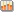 134629100%171.7+120.9% bgimc32.ru/3102723.05%34.8+151.1% bgimc32.ru/municipalnyj-jetap-vosh2592419.26%11.0+563.9% bgimc32.ru/shkolnyj-jetap-vosh107978.02%0.8+3701.8% bgimc32.ru/attestaciya68165.06%15.2+26.3% bgimc32.ru/vserossijskaja-olimpiada-shkolnikov31972.37%1.5+500.4% bgimc32.ru/virtualnaja-shkola23841.77%7.6-11.6% bgimc32.ru/deyatelnost/kontrolnye-raboty21601.60%4.0+52.1% bgimc32.ru/deyatelnost21391.59%3.0+100.8% bgimc32.ru/planirovanie20111.49%3.1+82.7% bgimc32.ru/doshkolnoe-obrazovanie19681.46%8.4-34.0% bgimc32.ru/deyatelnost/konkurs-proektov15511.15%1.0+336.9% bgimc32.ru/prikazy14641.09%4.9-15.8% bgimc32.ru/kabinety14101.05%1.5+164.8% bgimc32.ru/o-centre/kollektiv13811.03%2.5+55.6% bgimc32.ru/nachalnaya-shkola12650.94%0.8+345.4% bgimc32.ru/topics/konkursy12310.91%1.8+92.6% bgimc32.ru/fgos-oo/funkcionalnaja-gramotnost11410.85%0.4+703.5% bgimc32.ru/sajty-oo9250.69%1.5+73.7% bgimc32.ru/russkij-yazyk7910.59%0.9+147.6% bgimc32.ru/istorija7520.56%0.5+323.7% bgimc32.ru/topics/uchiteljam-nachalnyh-klassov7180.53%0.4+405.6% bgimc32.ru/topics/funkcionalnaja-gramotnost7080.53%0.4+398.6% bgimc32.ru/funkcionalnaja-gramotnost-razvivaem-v-shkole-kursy6720.50%0.6+215.5% bgimc32.ru/matematika6600.49%0.9+106.6%ОбластьПосетителей% по РоссииБрянская область2093247.44%Москва1088524.67%Новосибирская область28676.50%Нижегородская область20534.65%Республика Саха (Якутия)10172.30%Республика Марий Эл9032.05%Саратовская область4821.09%         Волгоградская область4090.93%Санкт-Петербург3760.85%Краснодарский край3700.84%Калужская область3000.68%Орловская область2850.65%Ростовская область1890.43%Самарская область1810.41%Свердловская область1790.41%Ярославская область1650.37%Республика Татарстан1250.28%Московская область1250.28%Красноярский край1100.25%Иркутская область1080.24%   Для успешной работы разовых мероприятий и временных творческих групп были созданы и поддерживаются сайты – спутники.В дополнении к сайтам создан канал на видеохостинге YouTube. Канал предназначен для  просмотра и загрузки видеороликов, имеется возможность поиска видео по категориям, каналам и сообществам. Контент для канала предоставляется методистами БГИМЦ и педагогическими работниками г. Брянска.Аналитика по каналу№ТемаКоличество просмотровЛайк1«Использование дидактических игр и упражнений в процессе формирования алгоритмического мышления у дошкольников» (Маркина Екатерина Васильевна, воспитатель МБДОУ № 21 «Десняночка» г.Брянска, первая квалификационная категория);652182Открытие конкурса воспитатель года 202139813Как правильно заполнить базу данных ВсОШ39724Воспитатель года 2021. Брянск38745«Использование технологии легоконструирования и робототехники в образовательном пространстве детского сада» (Пушкарева Ксения Юрьевна, воспитатель МБДОУ № 116 «Светлячок» г. Брянска, высшая квалификационная категория)34456«Развитие креативности и творчества у дошкольников на основе применения технологии легоконструирования» (Зеленцова Марина Александровна, воспитатель МБДОУ «Центр развития ребенка – детский сад № 155 «Светлячок» г.Брянска, высшая квалификационная категория)27227Робофест32 Выставка26798Кравцова Марина Михайловна, воспитатель центра развития ребенка — детского сада № 155 «Светлячок» г. Брянска. Мастер-класс260199«Формирование у дошкольников с ЗПР представлений о безопасном поведении на улице города в процессе создания легомультфильма» (Ермакова Екатерина Николаевна, учитель-дефектолог МБДОУ № 112 «Лисичка» г.Брянска, первая квалификационная категория).2482110«Обучение дошкольников элементарному программированию на основе использования конструктора lego WeDo 2.0» (Данильченко Ольга Петровна, воспитатель МБДОУ № 105 «Красный мак» г.Брянска, перваяквалификационная категория)23912